Załącznik nr 1 		do Regulaminu realizacji usługi asystenta osobistego osoby niepełnosprawnej                                                                                                                         przez Miejski Ośrodek Pomocy Społecznej w Stalowej Woli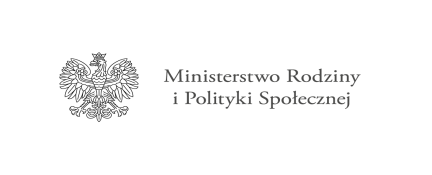 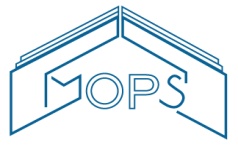 KARTA ZGŁOSZENIA DO PROGRAMU NR ……„Asystent osobisty osoby niepełnosprawnej”– edycja 2021*Dane uczestnika ProgramuNazwisko i imię uczestnika Programu :   ……………………………………………………………………………………………………..Data urodzenia: …………………………………………….Adres zamieszkania:  Stalowa Wola  ul.  …………..…………………………………………..…Telefon: ……………………………………………..………E-mail: ………………………………………………………□ wniosek dotyczy osoby do 16 roku życia posiadającej orzeczenie o niepełnosprawności łącznie ze wskazaniami: konieczności stałej lub długotrwałej opieki lub pomocy innej osoby w związku ze znacznie ograniczoną możliwością samodzielnej egzystencji oraz konieczności stałego współudziału na co dzień opiekuna dziecka w procesie jego leczenia, rehabilitacji i edukacji;□ wniosek dotyczy osoby niepełnosprawnej posiadającej orzeczenie o stopieniu niepełnosprawności: znacznym/umiarkowanym;□ wniosek dotyczy osoby niepełnosprawnej posiadającej orzeczenia równoważne  do wyżej wskazanych.Informacje dot. ograniczeń osoby niepełnosprawnej w zakresie komunikowania się lub poruszania się:……………………………………………………………….……………………………………………...…………………………………………………………………………………………………………………………………...…………………………………….……………………………………………………………………………………………...…………….………………………………………………………Oczekiwania dotyczące zakresu usług asystenckich  - należy zaznaczyć właściwe oraz wskazać czas, częstotliwość,  miejsce:□  nauka orientacji przestrzennej w mieście oraz w korzystaniu ze środków komunikacji miejskiej.......................................................................................................................................................................□   towarzyszenie w wyjściu do, pobycie, powrocie oraz dojazdach w wybrane miejsca (np. dom, praca, placówki oświatowe i szkoleniowe, świątynie, placówki służby zdrowia i rehabilitacyjne, gabinety lekarskie i terapeutyczne, urzędy, znajomi, rodzina, instytucje finansowe, wydarzenia kulturalne, rozrywkowe, społeczne lub sportowe)....................................................................................................................................................................... □   towarzyszenie podczas robienia zakupów pod warunkiem aktywnego w nich udziału uczestnika Programu (asystent może pomóc przynieść zakupy o wadze jednorazowo: do 5 kg).......................................................................................................................................................................□   pomoc w załatwianiu spraw urzędowych (np.: dotarcie z uczestnikiem Programu do urzędu/banku
 i dyskretna pomoc w kontaktach z urzędem/bankiem);.......................................................................................................................................................................□   pomoc w nawiązaniu kontaktu/współpracy z różnego rodzaju organizacjami:……………………………………………………………………………………………………………□   towarzyszenie w wyjściu, pobycie, powrocie oraz dojazdach do miejsc kultury: muzeum, teatr, kino, koncert, itp........................................................................................................................................................................ □   towarzyszenie przy  korzystaniu z zajęć sportowych i obiektów sportowych: basen, siłownia i in. (udział asystenta w treningach i zajęciach sportowych możliwy jest tylko po uzgodnieniu z trenerem /instruktorem)....................................................................................................................................................................... □   pomoc w czynnościach dnia codziennego, w tym przez dzieci z orzeczeniem o niepełnosprawności, także w zaprowadzaniu dzieci do lub przyprowadzaniu z placówki oświatowej (usługa asystenta na terenie szkoły może być realizowana wyłącznie w przypadku, gdy szkoła nie zapewnia takiej usługi)      …………………………………………………………………………………………………………Inne, nie wymienione wyżej usługi w zakresie:………………………………………………………………………………….…………………………………………………………………………………………………………………………………………………………………………………………………………………………………………………………………………………………………………………………………………………………………………….II. Dane opiekuna prawnego uczestnika Programu (jeśli dotyczy):Imię i nazwisko opiekuna prawnego uczestnika Programu: ………………………………………Telefon:……………………………..                                   E-mail:………………………………. Stalowa Wola data ……………….                                 ..……………………………………..…………                                                                                      (Podpis uczestnika Programu/opiekuna prawnego)  III. Oświadczenia:  Oświadczam, że zapoznałem/łam się (zostałem/łam zapoznany/a) z treścią Programu „Asystent osobisty osoby niepełnosprawnej” – edycja 2021. Oświadczam, że zapoznałem/łam się (zostałem/łam zapoznany/a) z treścią Regulaminu realizacji usługi asystenta osobistego osoby niepełnosprawnej przez Miejski Ośrodek Pomocy Społecznej w Stalowej WoliPonadto oświadczam, że:  korzystam z usług asystenta osobistego osoby niepełnosprawnej w ramach programów/ projektów finansowanych z innych źródeł w wymiarze:  …………………………… (miesięczna ilość godzin świadczonej pomocy przez asystenta w ramach innych programów/projektów);  nie korzystam z usług asystenta osobistego osoby niepełnosprawnej w ramach programów/ projektów finansowanych z innych źródeł;  korzystam z usług opiekuńczych lub specjalistycznych usług opiekuńczych, o których mowa w ustawie z dnia 12 marca 2004 r. o pomocy społecznej/ usług finansowanych w ramach Funduszu Solidarnościowego/ usług obejmujących analogiczne wsparcie finansowane z innych źródeł. Proszę wpisać dni tygodnia oraz godziny w których świadczone są usługi: ………………………………………………………………………………………………………………  nie korzystam z usług opiekuńczych lub specjalistycznych usług opiekuńczych, o których mowa w ustawie z dnia 12 marca 2004 r. o pomocy społecznej/ usług finansowanych w ramach Funduszu Solidarnościowego/ usług obejmujących analogiczne wsparcie finansowane z innych źródeł. W celu sprawowania opieki nad uczestnikiem Programu zostało przyznane świadczenie pielęgnacyjne. TAK/NIE* Jednocześnie zobowiązuję się do poinformowania Miejski Ośrodek Pomocy Społecznej w Stalowej Woli o zaistnieniu zmian dotyczących wyżej wymienionej sytuacji.  *niewłaściwe skreślić                                                                           ……………………………………………………                                                                                     podpis uczestnika Programu/opiekuna prawnegoPotwierdzam uprawnienie do korzystania z usług asystenta osobistego osoby niepełnosprawnej………………………………………………….     (Podpis osoby przyjmującej zgłoszenieProgram „Asystent osobisty osoby niepełnosprawnej” - edycja 2021 jest finansowany  w całości  ze środków z Funduszu Solidarnościowego*Do Karty zgłoszenia do Programu „Asystent osobisty osoby niepełnosprawnej” – edycja 2021 należy dołączyć kserokopię aktualnego orzeczenia o znacznym lub umiarkowanym stopniu niepełnosprawności albo orzeczenia równoważnego do wyżej wymienionych lub w przypadku dzieci do 16 roku życia orzeczenie o niepełnosprawności łącznie ze wskazaniami: konieczności stałej lub długotrwałej opieki lub pomocy innej osoby w związku ze znacznie ograniczoną możliwością samodzielnej egzystencji oraz konieczności stałego współudziału na co dzień opiekuna dziecka w procesie jego leczenia, rehabilitacji i edukacji.